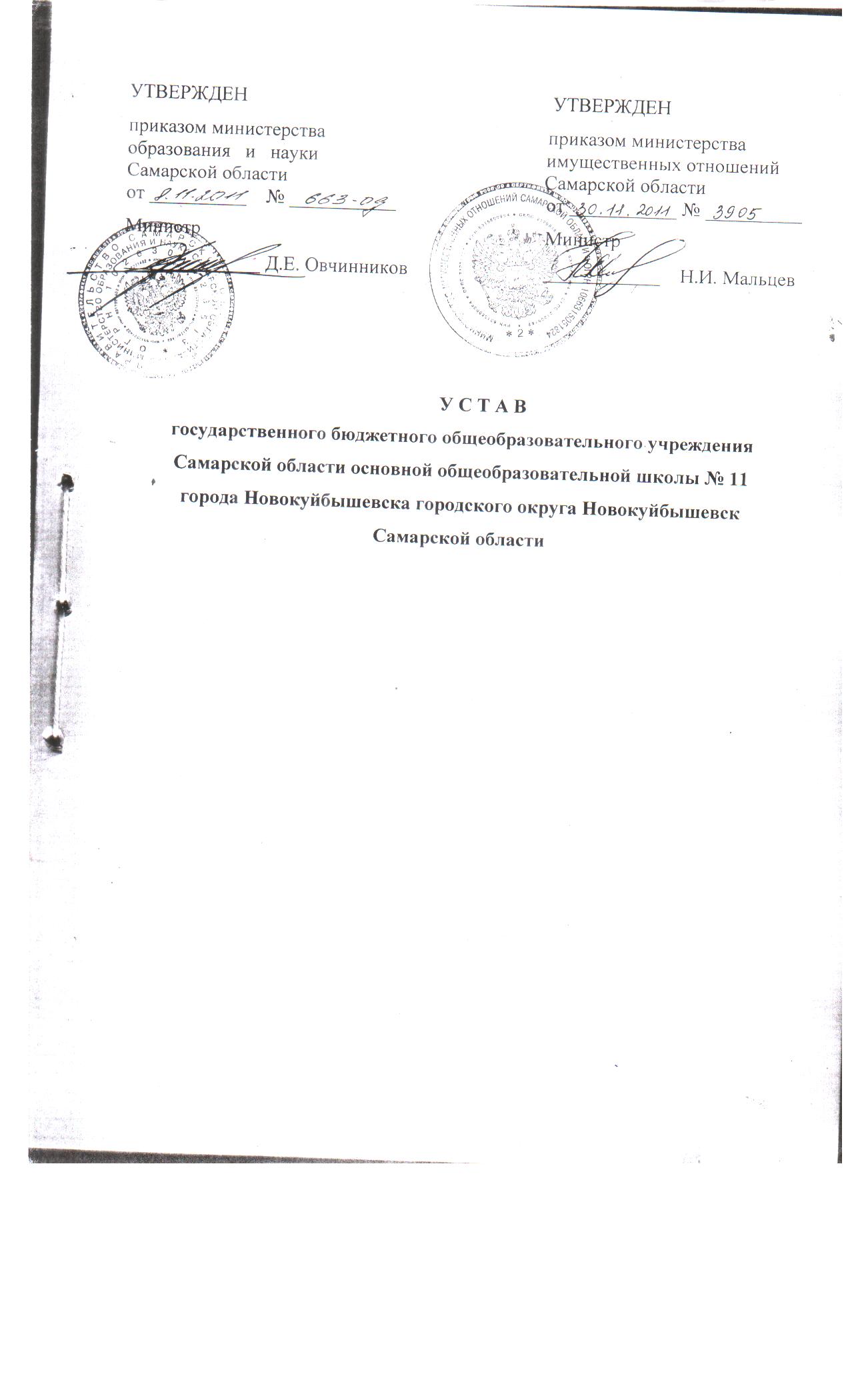 СОДЕРЖАНИЕРаздел 1. Общие положения.Раздел 2. Предмет, цели, задачи, виды деятельности, типы и виды реализуемых программ.Раздел 3. Организация образовательной деятельности Учреждения.Раздел 4. Правила приема детей, обучающихся, порядок и основания отчисления детей, обучающихся.Раздел 5. Права и обязанности участников образовательного процесса.Раздел 6. Порядок комплектования работников Учреждения и условия оплаты их труда.Раздел 7. Порядок управления Учреждением.Раздел 8.  Имущество и финансово-хозяйственная деятельность Учреждения.Раздел 9. Локальные акты Учреждения.Раздел 10. Порядок внесения изменений и дополнений в Устав.Раздел 11. Реорганизация и ликвидация Учреждения.1. Общие положения	1.1. Настоящий  Устав регламентирует деятельность государственного бюджетного общеобразовательного учреждения Самарской области основной общеобразовательной школы № 11 города Новокуйбышевска городского округа Новокуйбышевск Самарской области (далее - Учреждение), созданного в соответствии с постановлением Правительства Самарской области от 12.10.2011 № 576 «О создании государственных бюджетных общеобразовательных учреждений Самарской области и установлении отдельных расходных обязательств Самарской области».1.2. Наименование Учреждения:Полное наименование: государственное бюджетное общеобразовательное учреждение Самарской области основная общеобразовательная школа № 11 города Новокуйбышевска городского округа Новокуйбышевск Самарской области.	Сокращенное наименование: ГБОУ ООШ № 11  г. Новокуйбышевска. 	1.3. Место нахождения Учреждения: юридический адрес: 446208, Россия, Самарская область, город Новокуйбышевск, ул. Гагарина, д. 4;фактический адрес: 446208, Россия, Самарская область, город Новокуйбышевск, ул. Гагарина, д. 4;446208, Россия, Самарская область, город Новокуйбышевск, ул. Гагарина, д.6;446200, Россия, Самарская область, город Новокуйбышевск, ул. Кадомцева, д. 4;446208, Россия, Самарская область, город Новокуйбышевск, ул. Кадомцева, д. 6;446208, Россия, Самарская область, город Новокуйбышевск, ул. Миронова, д. 21 «в».1.4. Учреждение является некоммерческой организацией, созданной Самарской областью для выполнения работ, оказания услуг в целях обеспечения реализации предусмотренных законодательством Российской Федерации полномочий органов государственной власти Самарской области в сфере образования.1.5. 	Организационно-правовая форма Учреждения: государственное бюджетное учреждение.	Тип Учреждения:	 общеобразовательное учреждение;	Вид Учреждения: основная общеобразовательная школа.1.6. Учредителем Учреждения является Самарская область.Функции и полномочия Учредителя Учреждения осуществляются министерством образования и науки Самарской области: . Самара, ул. А. Толстого, д. 38/16.Функции уполномоченного органа по управлению имуществом Самарской области осуществляет министерство имущественных отношений Самарской области: . Самара, ул. Скляренко, д. 20.Полномочия министерства образования и науки Самарской области реализуются Поволжским управлением министерства образования и науки Самарской области.Отношения между Учреждением и Учредителем определяются договором между ними, заключенным в соответствии с законодательством Российской Федерации. Учредитель не несет ответственности по обязательствам Учреждения. Учреждение не отвечает по обязательствам Учредителя.1.7. Учреждение является юридическим лицом, может от своего имени приобретать и осуществлять имущественные и личные неимущественные права, нести обязанности, быть истцом и ответчиком в суде.	Учреждение имеет лицевые счета, открытые в министерстве управления финансами Самарской области и в территориальном органе Федерального казначейства Самарской области в порядке, установленном законодательством Российской Федерации. 	Учреждение имеет самостоятельный баланс. 	1.8. Права юридического лица в части ведения  Уставной финансово-хозяйственной деятельности возникают у Учреждения с момента его регистрации.Учреждение имеет печать, штампы и бланки со своим наименованием.1.9. Учреждение наделено имуществом, находящимся в собственности Самарской области. Имущество Учреждения закрепляется за ним на праве оперативного управления в порядке, установленном законодательством.1.10. Учреждение создает условия для реализации гражданами Российской Федерации гарантированного государством права на получение общедоступного и бесплатного дошкольного, начального общего, основного общего образования, если образование данного уровня гражданин получает впервые.1.11. Учреждение имеет структурные подразделения, реализующие общеобразовательные программы дошкольного образования, именуемые детский сад «Колокольчик»,  детский сад «Лужайка», детский сад «Сказка», детский сад «Надежда».Учреждение может иметь в своей структуре филиалы, представительства, отделения, иные структурные подразделения. Учреждение самостоятельно в формировании своей структуры за исключением создания, реорганизации, переименования и ликвидации филиалов.	1.12. Деятельность Учреждения основывается на принципах демократии, гуманизма, общедоступности, приоритета общечеловеческих ценностей, жизни и здоровья человека, гражданственности, свободного развития личности, автономности и светского характера образования. Дисциплина в Учреждении поддерживается на основе уважения человеческого достоинства детей, обучающихся, работников Учреждения. Применение методов физического и психического насилия по отношению к детям, обучающимся не допускается.	1.13. Учреждение несет в установленном законодательством Российской Федерации порядке ответственность за невыполнение функций, отнесенных к его компетенции; реализацию не в полном объеме образовательных программ в соответствии с учебным планом и графиком учебного процесса; качество образования своих выпускников; жизнь и здоровье детей, обучающихся и работников Учреждения во время образовательного процесса; нарушение прав и свобод детей, обучающихся и работников Учреждения; иные действия, предусмотренные законодательством Российской Федерации.	1.14. Учреждение руководствуется в своей деятельности федеральными законами, указами и распоряжениями Президента Российской Федерации, постановлениями и распоряжениями Правительства Российской Федерации, Типовым положением об общеобразовательном учреждении, Типовым положением о дошкольном образовательном учреждении, а также законами и иными нормативными правовыми актами Самарской области, договором с Учредителем, приказами и распоряжениями министерства образования и науки Самарской области и Поволжского управления министерства образования и науки Самарской области, настоящим   Уставом, локальными актами Учреждения.	1.15. Учреждение самостоятельно в осуществлении образовательного процесса, подборе и расстановке кадров, научной, финансовой, хозяйственной и иной деятельности в пределах, установленных законодательством Российской Федерации и Самарской области, Типовым положением об общеобразовательном учреждении, Типовым положением о дошкольном образовательном учреждении, настоящим   Уставом.	1.16. В Учреждении не допускается создание и деятельность организационных структур политических партий, общественно-политических и религиозных движений и организаций (объединений).	1.17. Учреждение имеет право вступать в педагогические, научные и иные объединения (Российские и международные), принимать участие в работе конгрессов, конференций и т.п.	1.18. Учреждение в соответствии с законодательством Российской Федерации вправе участвовать в создании образовательных объединений в форме ассоциаций и союзов.1.19.	Учреждение обеспечивает открытость и доступность следующей информации:1.19.1. сведения: о дате создания Учреждения; о структуре Учреждения; о реализуемых основных и дополнительных общеобразовательных программах, с указанием численности лиц, обучающихся за счет средств бюджета Самарской области; об образовательных стандартах; о персональном составе педагогических работников с указанием уровня образования и квалификации; о материально-техническом обеспечении и об оснащенности образовательного процесса (в том числе о наличии библиотеки, общежитий, спортивных сооружений, об условиях питания, медицинского обслуживания, о доступе к информационным системам и информационно-телекоммуникационным сетям); об электронных образовательных ресурсах, доступ к которым обеспечивается обучающимся; о поступлении и расходовании финансовых и материальных средств по итогам финансового года;1.19.2. копии: документа, подтверждающего наличие лицензии на осуществление образовательной деятельности (с приложениями); свидетельства о государственной аккредитации (с приложениями); утвержденных в установленном порядке плана финансово-хозяйственной деятельности или бюджетной сметы Учреждения;1.19.3. порядок оказания платных образовательных услуг, в том числе образец договора об оказании платных образовательных услуг, с указанием стоимости платных образовательных услуг;1.19.4. отчет о результатах самообследования;1.19.5. сведения, указанные в пункте 3.2 статьи 32 Федерального закона от 12 января 1996 года № 7-ФЗ «О некоммерческих организациях».1.20. Информация, указанная в пункте 1.19  Устава, подлежит размещению на официальном сайте Учреждения в сети «Интернет» и обновлению в течение тридцати дней со дня внесения соответствующих изменений.Порядок размещения в сети «Интернет» и обновления информации об Учреждении, в том числе содержание и форма ее представления, устанавливается Правительством Российской Федерации.1.21. Медицинское обслуживание детей, обучающихся в Учреждении обеспечивается медицинским персоналом, который закреплен органом здравоохранения за Учреждением и, наряду с администрацией и педагогическими работниками, несет ответственность за проведение лечебно-профилактических мероприятий, соблюдение санитарно-гигиенических норм, режим и качество питания детей, обучающихся.Учреждение предоставляет соответствующее помещение для работы медицинского персонала. Отношения между Учреждением и медицинским учреждением регламентируются договором между ними.1.22. Организация питания в Учреждении возлагается на Учреждение и организации общественного питания. В Учреждении должно быть предусмотрено помещение для питания детей, обучающихся, а также для хранения и приготовления пищи. 2. Предмет, цели, задачи, виды деятельности, типы и виды реализуемых программ	2.1. Предметом деятельности Учреждения является реализация основных и дополнительных общеобразовательных программ дошкольного образования, начального общего образования, основного общего образования.На бесплатной основе для обучающихся и детей  Учреждение реализует дополнительные общеобразовательные программы по направленностям:художественно-эстетической;физкультурно-спортивной;социально-педагогической;эколого-биологической;культурологической;военно-патриотической;естественнонаучной.2.2. Основными целями деятельности Учреждения являются:предоставление гражданам Российской Федерации, проживающим на территории Самарской области, образовательных услуг по основным общеобразовательным программам в целях обеспечения государственных гарантий прав граждан на получение общедоступного и бесплатного дошкольного, начального общего, основного общего образования; формирование общей культуры личности обучающихся на основе усвоения обязательного минимума содержания общеобразовательных программ; адаптация обучающихся к жизни в обществе; создание основы для осознанного выбора обучающимися и последующего освоения ими профессиональных образовательных программ, воспитания гражданственности, трудолюбия, уважения к правам и свободам человека, любви к окружающей природе, родному краю, семье, формирования здорового образа жизни.2.3. Основными задачами Учреждения при реализации дошкольного образования являются:охрана жизни и укрепление физического и психического здоровья детей;обеспечение познавательно-речевого, социально-личностного, художественно-эстетического и физического развития детей;воспитание с учетом возрастных категорий детей  гражданственности, уважения к правам и свободам человека, любви к окружающей природе, Родине, семье;осуществление необходимой коррекции недостатков в физическом и (или) психическом развитии детей;взаимодействие с семьями детей  для обеспечения полноценного развития детей;оказание консультативной и методической помощи родителям (законным представителям) по вопросам воспитания, обучения и развития детей.2.4. Задачами начального общего образования являются воспитание и развитие обучающихся, овладение ими чтением, письмом, счетом, основными навыками учебной деятельности, элементами теоретического мышления, простейшими навыками самоконтроля, культурой поведения и речи, основами личной гигиены и здорового образа жизни.Начальное общее образование является базой для получения основного общего образования.2.5. Задачей основного общего образования является создание условий для воспитания, становления и формирования личности обучающегося, для развития его склонностей, интересов и способности к социальному самоопределению.Основное общее образование является базой для получения среднего (полного) общего образования, начального и среднего профессионального образования.2.6. Для реализации основных целей Учреждение имеет право:самостоятельно разрабатывать, принимать и реализовывать образовательную программу с учетом требований федеральных государственных образовательных стандартов;самостоятельно разрабатывать и утверждать годовой учебный план, годовой календарный учебный график и расписание занятий;выбирать формы, средства и методы обучения и воспитания, учебные пособия и учебники;выбирать систему оценок, форму, порядок и периодичность промежуточной аттестации обучающихся;реализовывать дополнительные образовательные программы и оказывать дополнительные образовательные услуги, в том числе, платные, за пределами основных общеобразовательных программ;привлекать дополнительные финансовые источники за счет предоставления платных образовательных услуг, добровольных пожертвований и целевых взносов физических и юридических лиц, в том числе, иностранных граждан и (или) юридических лиц;вести приносящую доход деятельность, разрешенную законодательством Российской Федерации и предусмотренную   Уставом Учреждения;устанавливать прямые связи с иностранными предприятиями, учреждениями, организациями;осуществлять финансовую, хозяйственную и иную деятельность в пределах, определяемых законодательством Российской Федерации и настоящим   Уставом.2.7. Основным видом деятельности Учреждения является образовательная деятельность.Учреждение вправе сверх установленного государственного задания, а также в случаях, определенных федеральными законами, в пределах установленного государственного задания выполнять работы, оказывать услуги, относящиеся к его основным видам деятельности, для граждан и юридических лиц за плату и на одинаковых при оказании одних и тех же услуг условиях.2.8. Учреждение может оказывать детям, обучающимся и населению на договорной основе платные дополнительные образовательные услуги, не предусмотренные соответствующими образовательными программами и государственными образовательными стандартами. 2.9. Учреждение вправе в порядке, предусмотренном настоящим   Уставом, оказывать следующие виды платных дополнительных образовательных услуг:индивидуальное и групповое обучение детей, не посещающих дошкольное образовательное учреждение по программам дошкольного образования;реализация образовательных программ различной направленности за пределами основных образовательных программ, определяющих статус образовательного учреждения; - осуществление квалифицированной коррекции недостатков в физическом и (или) психическом развитии детей, обучающихся и консультационные услуги для их родителей (законных представителей);кружки по интересам (физкультурно-спортивные, музыкальные, танцевальные и др.);спортивно-оздоровительные и другие тематические мероприятия;музыкальные занятия (музыкальная студия).	2.10. Платные дополнительные образовательные услуги могут оказываться потребителям исключительно на добровольной основе. Платные дополнительные образовательные услуги предоставляются Учреждением в соответствии с договорами, заключенными с потребителями услуг. Они не должны вести к ухудшению условий основной  Уставной образовательной деятельности Учреждения. Платные образовательные услуги не могут быть оказаны взамен образовательной деятельности, финансируемой за счет средств бюджета Самарской области.По каждому виду платных дополнительных образовательных услуг Учреждение должно иметь образовательные программы с календарно-тематическим планированием занятий и расписание занятий по платным дополнительным образовательным услугам, утвержденные директором Учреждения.Учреждение обязано создать условия для оказания платных дополнительных образовательных услуг, гарантирующие охрану жизни и безопасность здоровья детей, обучающихся.Платные дополнительные образовательные услуги оказываются детям, обучающимся во внеурочное время, за рамками учебного плана и расписания, в свободных от занятий помещениях. Доход, полученный от оказания платных дополнительных образовательных услуг, используется Учреждением в соответствии с Уставными целями. 2.11. Платные дополнительные образовательные услуги оказываются Учреждением в следующем порядке:изучение спроса на платные образовательные услуги, определение предполагаемого контингента детей, обучающихся и анализ необходимой материально-технической базы;создание условий для оказания платных дополнительных образовательных услуг с учетом требований по охране труда и безопасности для жизни и здоровья;доведение до детей, обучающихся, их родителей (законных представителей) информации об оказываемых платных дополнительных образовательных услугах и исполнителе. Информация обеспечивает потребителям свободу и возможность собственного выбора и содержит следующие сведения: наименование и местонахождение исполнителя, сведения о наличии в необходимых случаях лицензии на право ведения соответствующей образовательной деятельности и ее реквизитах, свидетельства о государственной аккредитации с указанием регистрационного номера, срока действия и органа, его выдавшего; перечень предлагаемых потребителю платных дополнительных образовательных услуг и порядок их предоставления; уровень и направленность реализуемых основных и дополнительных образовательных программ, формы и сроки их освоения; стоимость платных дополнительных образовательных услуг; порядок приема (набора) и требования к потребителю (представителю потребителя) платных дополнительных образовательных услуг.Учреждение самостоятельно разрабатывает Положение об организации платных дополнительных образовательных услуг; разрабатывает инструкции для лиц, ответственных за оказание платных дополнительных образовательных услуг.Платные дополнительные образовательные услуги предоставляются Учреждением в соответствии с требованиями законодательства в сфере образования.Заказчики имеют право на ознакомление с Уставом и лицензией Учреждения, реализуемыми образовательными программами, с перечнем категорий потребителей, имеющих право на получение льгот по оплате (если таковые имеются в соответствии с Положением о порядке оказания платных дополнительных образовательных услуг). При обнаружении недостатков оказанных платных дополнительных образовательных услуг, в том числе оказания их не в полном объеме, заказчику по его требованию предоставляется на выбор: безвозмездное оказание образовательных услуг в полном объеме в соответствии с договором, соответствующее уменьшение стоимости оказанных образовательных услуг или возмещение понесенных им расходов по устранению недостатков оказанных образовательных услуг своими силами или третьими лицами.2.12. Учреждение вправе осуществлять следующие виды деятельности, не отнесенные к основной деятельности:подготовка и реализация авторских учебных планов и программ, пособий по организации и совершенствованию учебно-воспитательного процесса, других учебно-методических разработок;оказание оздоровительных услуг;экскурсионное и культурно-массовое обслуживание, организация досуговой деятельности, включая проведение театрально-зрелищных, спортивных, культурно-просветительских, развлекательных и праздничных мероприятий. 2.13. Учреждение вправе осуществлять приносящую доход деятельность постольку, поскольку это служит достижению целей, ради которых Учреждение создано и соответствующую этим целям, при условии, что такая деятельность указана в Уставе Учреждения.3. Организация образовательной деятельности Учреждения3.1. Обучение и воспитание в Учреждении ведется на русском языке. 3.2. Организация образовательной деятельности Учреждения по реализации программ начального общего, основного общего образования.3.2.1. С учётом потребностей и возможностей личности образовательные программы в Учреждении могут осваиваться в следующих формах: очной, в форме семейного образования, самообразования, экстерната.Допускается сочетание указанных форм освоения общеобразовательных программ. Для всех форм получения образования в рамках конкретной основной общеобразовательной программы действуют федеральный государственный образовательный стандарт и (или) федеральные государственные требования.3.2.2. Учреждение осуществляет образовательный процесс в соответствии с уровнями общеобразовательных программ трех ступеней общего образования: первая ступень – начальное общее образование (нормативный срок освоения – 4 года);вторая ступень – основное общее образование (нормативный срок освоения – 5 лет).3.2.3. Нормативная продолжительность обучения в каждом классе составляет один учебный год. 3.2.4. Содержание общего образования в Учреждении определяется общеобразовательными программами начального общего, основного общего  образования, разрабатываемыми, принимаемыми и реализуемыми им самостоятельно на основе федеральных государственных образовательных стандартов и федеральных государственных требований, примерных образовательных учебных программ, курсов, дисциплин. Образовательные программы реализуются через специфичные для каждого возраста обучающихся виды деятельности.Организация учебно-воспитательного процесса на ступени начального (общего) образования осуществляется на основе разработанной Учреждением и соответствующей федеральному государственному образовательному стандарту основной образовательной программы начального общего образования.3.2.5. Годовой календарный учебный график разрабатывается и утверждается Учреждением по согласованию с органом местного самоуправления. 3.2.6. Обязательный минимум содержания основных образовательных программ, требования к уровню подготовки выпускников определяются государственными образовательными стандартами. 3.2.7. Учреждение самостоятельно выбирает формы, средства и методы обучения и воспитания, а также систему оценок; формы, порядок и периодичность промежуточной аттестации обучающихся на каждой ступени в соответствии с Положением о промежуточной и итоговой аттестации.Формами проведения промежуточной аттестации могут являться: зачет, собеседование, защита реферата, защита творческой работы (проекта), тестирование, итоговая контрольная работа. По решению Педагогического совета Учреждения могут вводиться переводные экзамены.Сроки, порядок проведения промежуточной аттестации и переводных экзаменов устанавливаются годовым календарным учебным графиком, утверждаемым директором Учреждения. 3.2.8. Текущий контроль успеваемости обучающихся во 2-9 классах Учреждения осуществляется учителями как качественно («зачтено» или «не зачтено»), так и по пятибалльной системе (минимальный балл - 1, максимальный балл - 5). В процессе обучения учащихся 2-9 классов выставляются промежуточные оценки по 5-балльной системе за освоение учебных дисциплин за каждый триместр. В конце учебного года выставляются годовые оценки (промежуточные итоговые оценки) по 5-балльной системе на основании оценок, полученных обучающимися при прохождении промежуточной аттестации, а также на основании промежуточных оценок успеваемости, выставленных за триместры. Обучающимся первых классов оценки не выставляются.3.2.9. Обучающиеся, успешно освоившие в полном объеме образовательные программы учебного года,  а также успешно сдавшие переводные или итоговые экзамены, переводятся в следующий класс приказом директора по решению Педагогического совета Учреждения.3.2.10. Обучающиеся переводного класса, имеющие по всем предметам, изучавшимся в этом классе, триместровые и годовые отметки «5», награждаются похвальным листом «За отличные успехи в учении».3.2.11. На основании решения Педагогического совета Учреждения в следующий класс могут быть условно переведены обучающиеся, имеющие по итогам учебного года академическую задолженность по одному предмету.Обучающиеся обязаны ликвидировать академическую задолженность в течение следующего учебного года, Учреждение обязано создать условия обучающимся для ликвидации этой задолженности и обеспечить контроль за своевременностью ее ликвидации.3.2.12. В случае несогласия обучающегося и (или) его родителей (законных представителей) с годовой (итоговой) оценкой, обучающемуся предоставляется возможность сдать экзамен по соответствующему предмету комиссии, образованной по решению Педагогического совета Учреждения.3.2.13. Обучающиеся на ступенях начального общего и основного общего образования, не освоившие программу учебного года и имеющие академическую задолженность по двум и более предметам или условно переведенные в следующий класс и не ликвидировавшие академическую задолженность по одному предмету, по усмотрению родителей (законных представителей) остаются на повторное обучение, переводятся в классы компенсирующего обучения или продолжают получать образование в иных формах.3.2.14. 	Обучающиеся, не освоившие общеобразовательную программу предыдущего уровня, не допускаются к обучению на следующей ступени общего образования.3.2.15.	Освоение образовательных программ основного общего образования завершается обязательной итоговой аттестацией обучающихся. В Учреждении, имеющем государственную аккредитацию, освоение указанных образовательных программ завершается обязательной государственной (итоговой) аттестацией обучающихся. Порядок проведения государственной (итоговой) аттестации выпускников определяется федеральными и региональными нормативными правовыми актами.3.2.16.	Выпускникам Учреждения после прохождения ими государственной (итоговой) аттестации выдается документ государственного образца об основном общем образовании, заверенный печатью Учреждения с изображением Государственного герба Российской Федерации. 3.2.17. Выпускники 9 классов, достигшие особых успехов в изучении одного или нескольких предметов, имеющие по ним триместровые, годовые и итоговые отметки «5» за время обучения в классах соответствующей ступени общего образования и получившим по ним на государственной (итоговой) аттестации отметку «5», при положительных отметках по остальным предметам, награждаются похвальной грамотой «За особые успехи в изучении отдельных предметов».3.2.18. Обучающимся, не завершившим образования данного уровня, не прошедшим государственной (итоговой) аттестации или получившим на государственной (итоговой) аттестации неудовлетворительные результаты, выдается справка установленного образца об обучении в Учреждении.Лицам, допущенным к государственной (итоговой) аттестации, но ее не прошедшим (по причине не явки, длительной болезни и др.) или получившим на государственной (итоговой) аттестации неудовлетворительные результаты, обеспечивается допуск к повторному прохождению государственной (итоговой) аттестации.Если выпускником был получен неудовлетворительный результат по одному из обязательных общеобразовательных предметов, то он проходит повторную государственную (итоговую) аттестацию только по данному предмету. Обязательный общеобразовательный предмет, по которому выпускник получил удовлетворительный результат, и любой из заявленных общеобразовательных предметов по выбору он пересдает на добровольной основе.3.2.19. Учреждение обеспечивает проведение индивидуальных занятий и занятий на дому с обучающимися на основании медицинского заключения о состоянии здоровья обучающегося, в том числе с использованием дистанционных технологий.Родители (законные представители) обязаны создать условия для проведения занятий с обучающимся на дому. 3.2.20. Учебный год в Учреждении начинается, как правило, 1 сентября. Продолжительность учебного года в первых классах – 33 недели, во вторых-одиннадцатых классах – не менее 34 недель без учета государственной (итоговой) аттестации.Продолжительность каникул в течение учебного года для обучающихся составляет  не менее 30 календарных дней, летом – не менее 8 недель. Для обучающихся первых классов в течение учебного года устанавливаются дополнительные недельные каникулы.3.2.21. Начало учебных занятий в Учреждении: с 8 часов 30 минут. Учреждение работает в две смены. Обучение в первых, пятых, выпускных классах (девятых) организовано в первую смену.Учреждение работает по графику пятидневной рабочей недели с двумя выходными днями (суббота, воскресенье) в первых-девятых классах.3.2.22. Организация образовательного процесса в Учреждении строится на основе учебного плана, разрабатываемого им самостоятельно, в соответствии с федеральным базисным и региональным учебным планом, регламентируется расписанием занятий, разрабатываемым и утверждаемым Учреждением самостоятельно, а также годовым календарным учебным графиком. 3.2.23. Продолжительность урока (академического часа): в 1–4 классах – 35–45 минут, в 5–9 классах – 40 минут. 	Продолжительность перемен между уроками составляет не менее 10 минут, большой перемены (после 2 или 3 уроков) – 20-30 минут. Вместо одной большой перемены после 2 и 3 уроков могут устанавливаться две перемены по 20 минут каждая.	Может быть организован перерыв (до 45 минут) для отдыха учащихся (динамическая пауза).	В учебном плане Учреждения количество часов, отведенных на преподавание отдельных предметов, должно быть не ниже количества часов, определенных федеральным базисным учебным планом.	Учебная нагрузка обучающихся определяется в соответствии с санитарно-гигиеническими требованиями.	Обучение по индивидуальным учебным планам осуществляется на основании заключения психолого-медико-педагогической комиссии в соответствии с Законом Российской Федерации «Об образовании».В целях облегчения процесса адаптации обучающихся к требованиям Учреждения в первых классах применяется «ступенчатый» режим обучения в первом полугодии с постепенным наращиванием учебной нагрузки:в сентябре, октябре – по 3 урока в день по 35 минут каждый;в ноябре-декабре – по 4 урока по 35 минут каждый;в январе - мае – по 4 урока по 45 минут каждый.Количество уроков в день для каждого класса устанавливается исходя из учебного плана Учреждения с соблюдением максимально допустимой нагрузки в неделю.3.2.24. Факультативные, индивидуальные, групповые и кружковые занятия начинаются не позднее чем через час после окончания уроков в классе.3.2.25. Величина недельной образовательной нагрузки (количество учебных занятий), реализуемая через урочную и внеурочную деятельность, определяется в соответствии с санитарно-гигиеническими требованиями.3.2.26. Расписание уроков составляется отдельно для обязательных, факультативных и занятий внеурочной деятельностью в соответствии с санитарно-гигиеническими требованиями.3.2.27. Образовательная деятельность Учреждения подлежит лицензированию в порядке, установленном законодательством Российской Федерации. Право на ведение образовательной деятельности возникает у Учреждения с момента выдачи ему лицензии на осуществление  образовательной деятельности.3.2.28. Права Учреждения на выдачу своим выпускникам документа государственного образца об основном общем образовании, на пользование печатью с изображением Государственного герба Российской Федерации возникают у Учреждения с момента государственной аккредитации, подтвержденной свидетельством о государственной аккредитации. Учреждение проходит государственную аккредитацию в соответствии с Законом Российской Федерации «Об образовании». 3.2.29. Количество классов в Учреждении зависит от количества обучающихся  (числа поданных заявлений граждан) и условий, созданных для осуществления образовательного процесса с учетом санитарных норм и правил.3.2.30. Наполняемость классов устанавливается в соответствии с требованиями Типового положения об общеобразовательном учреждении, санитарных норм и правил.3.2.31. При проведении занятий по иностранному языку и технологии на второй ступени общего образования, по информатике и ИКТ, физике, химии (во время лабораторных или практических занятий) допускается деление класса на две группы, если наполняемость класса составляет не менее 25 человек.При наличии необходимых условий и средств возможно деление на группы классов с меньшей наполняемостью при проведении занятий по другим предметам, а также классов первой ступени общего образования при изучении иностранного языка.3.2.32. В Учреждении по согласованию с Учредителем и с учетом интересов родителей (законных представителей) могут открываться группы компенсирующей, комбинированной направленности для детей с ограниченными возможностями здоровья.3.3. Организация образовательной деятельности Учреждения по реализации программ дошкольного образования. Основной структурной единицей структурных подразделений является группа детей дошкольного возраста.Группы могут иметь общеразвивающую, компенсирующую, оздоровительную или комбинированную направленность.В группах общеразвивающей направленности осуществляется дошкольное образование в соответствии с образовательной программой образовательного учреждения, разрабатываемой им самостоятельно на основе примерной основной общеобразовательной программы дошкольного образования и федеральных государственных требований к структуре основной общеобразовательной программы дошкольного образования и условиям ее реализации.В группах компенсирующей направленности осуществляются квалифицированная коррекция недостатков в физическом и (или) психическом развитии и дошкольное образование детей с ограниченными возможностями здоровья в соответствии с образовательной программой образовательного учреждения, разрабатываемой им самостоятельно на основе примерной основной общеобразовательной программы дошкольного образования и федеральных государственных требований к структуре основной общеобразовательной программы дошкольного образования и условиям ее реализации, а также с учетом особенностей психофизического развития и возможностей детей.Группы оздоровительной направленности создаются для детей с туберкулезной интоксикацией, которым необходим комплекс специальных оздоровительных мероприятий. В группах оздоровительной направленности осуществляются дошкольное образование детей в соответствии с образовательной программой образовательного учреждения, разрабатываемой им самостоятельно на основе примерной основной общеобразовательной программы дошкольного образования и федеральных государственных требований к структуре основной общеобразовательной программы дошкольного образования и условиям ее реализации, а также комплекс санитарно-гигиенических, профилактических и оздоровительных мероприятий и процедур.В группах комбинированной направленности осуществляется совместное образование здоровых детей и детей с ограниченными возможностями здоровья в соответствии с образовательной программой образовательного учреждения, разрабатываемой им самостоятельно на основе примерной основной общеобразовательной программы дошкольного образования и федеральных государственных требований к структуре основной общеобразовательной программы дошкольного образования и условиям ее реализации, с учетом особенностей психофизического развития и возможностей детей.В группы могут включаться как дети одного возраста, так и дети разных возрастов (разновозрастные группы).По  времени пребывания детей группы функционируют в режиме полного дня (12-часового пребывания).  В ДОУ могут функционировать  группы в режиме:- сокращенного дня (8 - 10-часового пребывания), - кратковременного пребывания (от 3 до 5 часов в день).Режим работы структурного подразделения – пятидневная рабочая неделя с 7.00 до 19.00. Выходные дни – суббота и воскресенье.Группы функционируют в режиме 5-дневной рабочей недели. По запросам родителей (законных представителей) возможна организация работы групп также в выходные и  праздничные дни.3.3.1. Нормативный срок освоения основной общеобразовательной программы дошкольного образования – 6 лет.        3.3.2. Содержание образовательного процесса в структурном подразделении определяется образовательной программой дошкольного образования, разрабатываемой, принимаемой и реализуемой им самостоятельно в соответствии с федеральными государственными требованиями к структуре основной общеобразовательной программы дошкольного образования и условиям ее реализации, установленными федеральным органом исполнительной власти, осуществляющим функции по выработке государственной политики и нормативно-правовому регулированию в сфере образования, и с учетом особенностей психофизического развития и возможностей детей.3.3.3.Структурное подразделение в своей деятельности реализует: общеобразовательные основные (комплексные) программы дошкольного образования;общеобразовательные основные (коррекционные) программы дошкольного образования.3.3.4. Организация образовательного процесса в структурном подразделении осуществляется в соответствии с общеобразовательными программами дошкольного образования и расписанием образовательной деятельности.            3.3.5. Продолжительность  образовательной деятельности определяется санитарно-эпидемиологическими требованиями к устройству, содержанию и организации режима работы в дошкольных организациях. Ежедневное количество непосредственно  образовательной деятельности определяется расписанием  образовательной деятельности структурного подразделения.    Для детей раннего возраста от 1,5 до 3 лет непосредственно образовательная деятельность должна составлять не более 1,5 часа в неделю (игровая, музыкальная деятельность, общение, развитие движений). Продолжительность непрерывной непосредственно образовательной деятельности составляет не более 10 мин. Допускается осуществлять непосредственно образовательную деятельность в первую и во вторую половину дня (по 8-10 минут). В теплое время года непосредственно образовательную деятельность осуществляют на участке во время прогулки.    Максимально допустимый объем недельной образовательной нагрузки, включая реализацию дополнительных образовательных программ, для детей дошкольного возраста составляет: в младшей группе (дети четвертого года жизни) -2 часа 45 мин., в средней группе (дети пятого года жизни) - 4 часа, в старшей группе (дети шестого года жизни) - 6 часов 15 минут, в подготовительной (дети седьмого года жизни) - 8 часов 30 минут.    Продолжительность непрерывной непосредственно образовательной деятельности для детей 4-го года жизни - не более 15 минут, для детей 5-го года жизни - не более 20 минут, для детей 6-го года жизни - не более 25 минут, а для детей 7-го года жизни - не более 30 минут. Максимально допустимый объем образовательной нагрузки в первой половине дня в младшей и средней группах не превышает 30 и 40 минут соответственно, а в старшей и подготовительной 45 минут и 1,5 часа соответственно. В середине времени, отведенного на непрерывную образовательную деятельность, проводят физкультминутку. Перерывы между периодами непрерывной образовательной деятельности - не менее 10 минут.    Непосредственно образовательная деятельность с детьми старшего дошкольного возраста может осуществляться во второй половине дня после дневного сна, но не чаще 2-3 раз в неделю. Ее продолжительность должна составлять не более 25-30 минут в день. В середине непосредственно образовательной деятельности статического характера проводят физкультминутку.   Студии,   кружки, секции и т.п. для детей дошкольного возраста недопустимо  проводить   за счет времени, отведенного на прогулку и дневной сон. Их проводят:     -  для  детей  4-го  года  жизни  -  не  чаще  1       раза в неделюпродолжительностью не более 15 минут;     -  для  детей  5-го  года  жизни  -  не  чаще  2      раз   в неделюпродолжительностью не более 25 минут;     -  для  детей  6-го  года  жизни  -  не  чаще  2      раз   в неделюпродолжительностью не более 25 минут;     -  для  детей  7-го  года  жизни  -  не  чаще  3      раз   в неделюпродолжительностью не более 30 минут.   Непосредственно образовательная деятельность физкультурно-оздоровительного и эстетического цикла должна занимать не менее 50% общего времени, отведенного на непосредственно образовательную деятельность.   Объем лечебно-оздоровительной работы и коррекционной   помощи детям  (ЛФК,  массаж,  занятия  с  логопедом,  с  психологом  и  другие) регламентируют индивидуально  в  соответствии  с   медико-педагогическими рекомендациями.   Непосредственно образовательную деятельность, требующую повышенной  познавательной  активности  и умственного напряжения детей, следует проводить в первую половину дня и в дни наиболее  высокой  работоспособности  детей  (вторник,    среда). Для профилактики утомления детей рекомендуется сочетать ее с образовательной деятельностью, направленной на физическое и художественно-эстетическое развитие детей.  Домашние задания  детям  структурных подразделений не задают.   В разновозрастных группах продолжительность непосредственно образовательной деятельности следует дифференцировать в зависимости  от  возраста  ребенка.  С   целью соблюдения возрастных регламентов продолжительности непосредственно образовательной деятельности  их   следует начинать со  старшими  детьми,  постепенно  подключая  детей младшего возраста.     В середине  года  (январь  -  февраль)  для   детей дошкольных групп рекомендуется  организовывать  недельные  каникулы,  во время которых проводят непосредственно образовательную деятельность только эстетически-оздоровительного цикла (музыкальные, спортивные, изобразительного искусства).     В дни каникул и  в  летний  период  непосредственно образовательную деятельность проводить не рекомендуется. Рекомендуется  проводить  спортивные  и  подвижные   игры, спортивные  праздники,  экскурсии  и  другие,   а   также     увеличивать продолжительность прогулок.3.3.6. Родителям (законным представителям) ребенка должна быть обеспечена возможность ознакомления с ходом и содержанием образовательного процесса структурного подразделения.3.3.7. Промежуточная и итоговая аттестация воспитанников в стуктурном подразделении не проводится.                                      4. Правила приема детей, обучающихся, порядок и основания отчисления детей, обучающихся4.1. Учреждение в рамках своей компетенции самостоятельно формирует контингент детей, обучающихся в соответствии с лицензией.4.2. Порядок комплектования структурного подразделения Учреждения, реализующего основную общеобразовательную программу дошкольного образования, определяется Учредителем.4.2. В структурное подразделение Учреждения в целях получения дошкольного образования принимаются дети в возрасте от 2 месяцев до 7 лет.4.3.Прием детей в структурное подразделение Учреждения осуществляется на основании медицинского заключения, заявления и документов, удостоверяющих личность одного из родителей (законных представителей).4.4. Дети с ограниченными возможностями здоровья, дети-инвалиды принимаются в группы компенсирующей и комбинированной направленности структурного  подразделения только с согласия родителей (законных представителей) на основании заключения психолого-медико-педагогической комиссии. Дети с туберкулезной интоксикацией и другие категории детей, которым необходим комплекс специальных оздоровительных мероприятий, принимаются в группы оздоровительной  направленности только с согласия родителей (законных представителей) на основании заключения врачей - специалистов медицинских  учреждений.4.5. При приеме детей с ограниченными возможностями здоровья, детей-инвалидов в структурное подразделение Учреждения структурное подразделение  обязано обеспечить необходимые условия для организации коррекционной работы.4.6. Количество групп в структурном подразделении определяется учредителем исходя из их предельной наполняемости.4.7. В группах общеразвивающей направленности предельная наполняемость устанавливается в зависимости от возраста детей и составляет:от 2 месяцев до 1 года - 10 детей;от 1 года до 3 лет - 15 детей;от 3 лет до 7 лет - 20 детей.В разновозрастных группах общеразвивающей направленности предельная наполняемость составляет при наличии в группе детей:двух возрастов (от 2 месяцев до 3 лет) - 8 детей;любых трех возрастов (от 3 до 7 лет) - 10 детей;любых двух возрастов (от 3 до 7 лет) - 15 детей.4.8. В группах компенсирующей направленности предельная наполняемость устанавливается в зависимости от категории детей и их возраста (до 3 лет и старше 3 лет) и составляет:для детей с тяжелыми нарушениями речи - 6 и 10 детей;для детей с фонетико-фонематическими нарушениями речи только в возрасте старше 3 лет - 12 детей;для детей с задержкой психического развития - 6 и 10 детей;для детей с умственной отсталостью легкой степени - 6 и 10 детей;для детей с умственной отсталостью умеренной, тяжелой только в возрасте старше 3 лет - 8 детей;для детей с аутизмом только в возрасте старше 3 лет - 5 детей;для детей со сложным дефектом (имеющих сочетание 2 или более недостатков в физическом и (или) психическом развитии) - 5 детей для обеих возрастных групп;для детей с иными ограниченными возможностями здоровья - 10 и 15 детей.4.9. В группах оздоровительной направленности предельная наполняемость устанавливается в зависимости от категории детей и их возраста (до 3 лет и старше 3 лет) и составляет:для детей с туберкулезной интоксикацией - 10 и 15 детей;для детей, часто болеющих, - 10 и 15 детей;для других категорий детей, которым необходим комплекс специальных оздоровительных мероприятий, - 12 и 15 детей.4.10. В группах комбинированной направленности предельная наполняемость устанавливается в зависимости от возраста детей (до 3 лет и старше 3 лет) и категории детей с ограниченными возможностями здоровья и составляет:до 3 лет - 10 детей, в том числе не более 3 детей с ограниченными возможностями здоровья;старше 3 лет:10 детей, в том числе не более 3 глухих детей, или слепых детей, или детей с нарушениями опорно-двигательного аппарата, или детей с умственной отсталостью умеренной, тяжелой, или детей со сложным дефектом;15 детей, в том числе не более 4 слабовидящих и (или) детей с амблиопией и косоглазием, или слабослышащих детей, или детей, имеющих тяжелые нарушения речи, или детей с умственной отсталостью легкой степени;17 детей, в том числе не более 5 детей с задержкой психического развитияПри приеме ребенка в Учреждение родителей (законных представителей) обязаны ознакомить с Уставом Учреждения, лицензией, другими документами, регламентирующими организацию образовательного процесса.Зачисление детей в Учреждение оформляется приказом директора Учреждения. При зачислении ребенка в Учреждение (структурное подразделение, реализующее программы дошкольного образования), между Учреждением и родителями (законными представителями) заключается договор.Договор, регламентирующий взаимоотношения между Учреждением и родителями (законными представителями) детей, обучающихся включает в себя взаимные права, обязанности и ответственность сторон, возникающие в процессе воспитания, обучения, развития, присмотра, ухода и оздоровления детей, длительность пребывания детей  в Учреждении, а также расчет размера платы, взимаемой с родителей (законных представителей) за содержание детей  в Учреждении.4.11. За детьми сохраняется место в Учреждении на период: болезни ребенка; пребывания в условиях карантина; прохождения санаторно-курортного лечения; отпуска родителей (законных представителей); иных случаев в соответствии с семейными обстоятельствами по письменному заявлению родителей (законных представителей).4.12. Отчисление детей  производится:по инициативе одного из родителей (законных представителей) детей, в том числе в связи с переводом в другое образовательное учреждение (на основании письменного заявления одного из родителей (законных представителей) ребенка);в связи с достижением ребенком возраста для поступления в 1 класс общеобразовательного учреждения;на основании медицинского заключения о состоянии здоровья ребенка, препятствующего его дальнейшему пребыванию в Учреждении или являющегося опасным для его собственного здоровья и (или) здоровья окружающих детей при условии его дальнейшего пребывания в Учреждении.4.13. Отчисление детей  оформляется приказом директора Учреждения.4.14. Учреждение обеспечивает прием всех граждан, достигших необходимого возраста, проживающих на территории городского округа Новокуйбышевск Самарской области и имеющих право на получение образования соответствующего уровня.Не проживающим на данной территории может быть отказано в приеме только по причине отсутствия свободных мест в Учреждении.4.15. Для зачисления ребенка в Учреждение в целях получения им начального общего, основного общего  образования родители (законные представители) предъявляют следующие документы:заявление одного из родителей (законных представителей) несовершеннолетнего обучающегося в письменной форме;копия свидетельства о рождении ребенка (паспорта - для лиц старше 14 лет);документ, удостоверяющий личность одного из родителей (законных представителей) несовершеннолетнего обучающегося;медицинская карта ребенка.Дополнительно при поступлении в Учреждение предоставляются следующие документы:заключение психолого-медико-педагогической комиссии - при приеме детей с ограниченными возможностями здоровья;заключение врачей-специалистов медицинских учреждений;разрешение Учредителя Учреждения - при приеме в первый класс детей, не достигших на 1 сентября возраста 6 лет 6 месяцев.4.16. В первый класс Учреждения принимаются все дети, которым исполняется 6 лет 6 месяцев до 1 сентября текущего года, но не позже достижения ими возраста 8 лет. По заявлению родителей (законных представителей) Учредитель Учреждения вправе разрешить прием детей для обучения в более раннем возрасте.4.17. При наличии свободных мест и успешном прохождении аттестации в Учреждение могут быть приняты граждане, не достигшие 18 лет и не имеющие основного общего образования, в порядке перевода из другого образовательного учреждения, реализующего общеобразовательные программы соответствующего уровня.Обучающиеся, поступающие в Учреждение из другого образовательного учреждения, зачисляются в Учреждение в соответствующие классы при предоставлении следующих документов:заявления родителей (законных представителей) на имя директора Учреждения;личного дела обучающегося;ведомости успеваемости с итоговыми оценками и выписки текущих оценок по всем предметам, заверенной печатью Учреждения, в котором ранее обучался ребёнок (при переходе в Учреждение в течение года);медицинской карты обучающегося.4.18. Зачисление обучающихся в Учреждение производится приказом директора Учреждения.4.19. При приёме обучающегося в Учреждение последнее обязано ознакомить его и (или) его родителей (законных представителей) с настоящим Уставом Учреждения, лицензией на право ведения образовательной деятельности, со свидетельством о государственной аккредитации Учреждения, основными образовательными программами, реализуемыми Учреждением, и другими документами, регламентирующими организацию образовательного процесса.4.20. По согласию родителей (законных представителей), комиссии по делам несовершеннолетних и защите их прав, созданной органом местного самоуправления, на территории которого располагается Учреждение, и Учредителя обучающийся, достигший возраста 15 лет, может оставить Учреждение до получения им основного общего образования.Комиссия по делам несовершеннолетних и защите их прав совместно с родителями (законными представителями) несовершеннолетнего, оставившего Учреждение до получения основного общего образования, органом местного самоуправления и Учредителем в месячный срок принимает меры, обеспечивающие трудоустройство этого несовершеннолетнего и продолжение освоения им образовательной программы основного общего образования в иной форме обучения.4.21. Основанием отчисления обучающегося из Учреждения является: окончание срока освоения основных общеобразовательных программ;инициатива одного из родителей (законных представителей) несовершеннолетнего обучающегося (в письменном заявлении указывается причина выбытия: перемена места жительства; перевод обучающегося в другое образовательное учреждение и т.д.);инициатива родителей (законных представителей) несовершеннолетнего обучающегося, достигшего возраста 15 лет, в соответствии с пунктом 6 статьи 19 Закона Российской Федерации «Об образовании» (на основании заявления родителей (законных представителей);в связи со смертью;в связи с назначением уголовного или административного наказания, исключающего продолжение обучения.Отчисление обучающегося оформляется приказом директора Учреждения.4.22. В случае отчисления обучающегося в связи с переводом в другое образовательное учреждение обучающимся или его родителями (законными представителями) в Учреждение представляется документ, подтверждающий прием обучающегося в Учреждение, в котором будет продолжено обучение.4.23. При отчислении обучающегося его родителям (законным представителям) выдаются следующие документы, которые они обязаны представить в принимающее Учреждение: личную карту обучающегося; медицинскую карту ребенка; выписку текущих оценок (в случае выбытия в течение учебного года). 4.24. По решению Педагогического совета Учреждения за совершенные неоднократно грубые нарушения Устава допускается исключение из Учреждения обучающегося, достигшего возраста 15 лет.Исключение обучающегося из Учреждения применяется, если меры воспитательного характера не дали результата и дальнейшее пребывание обучающего в Учреждении оказывает отрицательное влияние на других обучающихся, нарушает их права и права работников Учреждения, а также нормальное функционирование Учреждения. Решение об исключении обучающегося, не получившего общего образования, принимается с учетом мнения его родителей (законных представителей) и с согласия комиссии по делам несовершеннолетних и защите их прав.Грубым нарушением дисциплины является нарушение, которое повлекло или могло повлечь за собой тяжкие последствия в виде:причинения вреда жизни и здоровью детей, обучающихся, работников, посетителей Учреждения;причинения умышленного ущерба имуществу Учреждения, имуществу детей, обучающихся, сотрудников посетителей Учреждения;дезорганизация работы Учреждения как образовательного учреждения.4.25. Педагогический совет вправе рассмотреть вопрос об исключении обучающегося из Учреждения в случае отсутствия без уважительных причин на заседании Педагогического совета Учреждения обучающегося, его родителей (законных представителей), извещенных о дате и времени заседания.4.26. Решение об исключении детей-сирот и детей, оставшихся без попечения родителей (законных представителей), принимается с согласия комиссии по делам несовершеннолетних и защите их прав и органа опеки и попечительства.4.27. Решение Педагогического совета Учреждения об исключении обучающегося оформляется приказом директора Учреждения.4.28. Об исключении обучающегося директор Учреждения незамедлительно информирует его родителей (законных представителей) и орган местного самоуправления. Комиссия по делам несовершеннолетних и защите их прав совместно с органом местного самоуправления и родителями (законными представителями) несовершеннолетнего, исключенного из Учреждения, в месячный срок принимают меры, обеспечивающие его трудоустройство и (или) продолжение обучения в другом образовательном учреждении.5. Права и обязанности участников образовательного процесса5.1. Участниками образовательного процесса в Учреждении являются дети, обучающиеся, педагогические работники Учреждения, родители (законные представители) детей, обучающихся.5.2. Права и обязанности детей, обучающихся.5.2.1. Детям дошкольного возраста гарантируются:охрана жизни и здоровья;уважение человеческого достоинства;защита от всех форм физического и психического насилия;воспитание и обучение в соответствии с реализуемыми Учреждением программами;удовлетворение потребностей в эмоционально-личностном общении;получение платных дополнительных образовательных услуг;развитие творческих способностей, интересов.5.2.2. Обучающиеся имеют право на:получение впервые бесплатного начального, основного общего образования в соответствии с федеральными государственными образовательными стандартами, федеральными государственными требованиями;обучение в пределах федеральных государственных образовательных стандартов по индивидуальным учебным планам, ускоренный курс обучения, сдачу экстерном экзаменов по любому предмету;объективную оценку своих знаний и умений;получение дополнительных (в том числе платных) образовательных услуг;свободное посещение мероприятий, не предусмотренных учебным планом;бесплатное пользование библиотечно-информационными ресурсами библиотеки Учреждения, Интернет-ресурсами, оборудованием, учебными пособиями;участие в управлении Учреждением в форме, определяемой его   Уставом; уважение своего человеческого достоинства;свободу совести, информации, свободное выражение собственных взглядов и убеждений;освоение образовательных программ или отдельных разделов общеобразовательных программ, как в Учреждении, так и в форме семейного образования, самообразования или экстерната;участие во всероссийской и иных олимпиадах школьников;добровольное вступление в общественные организации, за исключением детских общественных объединений (организаций), учреждаемых либо создаваемых политическими партиями, детскими религиозными организациями;защиту от применения методов физического и психического насилия;условия обучения, гарантирующие охрану и укрепление здоровья, качественную организацию образовательного процесса;перевод в другое образовательное учреждение, реализующее образовательную программу соответствующего уровня, при согласии этого образовательного учреждения;проведение во внеучебное время собраний, митингов по вопросу защиты своих нарушенных прав при выполнении условий проведения указанных собраний и митингов (собрания и митинги не могут проводиться в нарушение установленных законодательством Российской Федерации требований соблюдения общественного порядка и не должны препятствовать образовательному и воспитательному процессу).Совершеннолетние обучающиеся имеют право на выбор образовательного учреждения и формы образования.5.2.3. Обучающиеся обязаны:выполнять  Устав Учреждения, локальные акты Учреждения, определяющие права и обязанности обучающихся;добросовестно учиться;бережно относиться к имуществу Учреждения, обучающихся, работников Учреждения, к результатам труда других людей;уважать честь и достоинство других обучающихся и работников Учреждения, не подвергать опасности их жизнь и здоровье;соблюдать правила техники безопасности, санитарии и гигиены;выполнять требования работников Учреждения по соблюдению Правил внутреннего распорядка.5.2.4. Детям, обучающимся запрещается:приносить, передавать или использовать в здании и на прилегающей территории Учреждения оружие, спиртные напитки, табачные изделия, токсические и наркотические вещества, вещества, которые могут привести к взрыву, возгораниям, отравлениям;применять физическую силу для выяснения отношений, запугивания и вымогательства денег и другого имущества;оскорблять других детей, обучающихся, работников Учреждения.5.3. Иные права и обязанности детей, обучающихся, помимо предусмотренных в настоящем  Уставе, определяются в соответствии с законодательством Российской Федерации и Самарской области, локальными актами Учреждения, не противоречащими законодательству и настоящему  Уставу.5.4. Права и обязанности родителей (законных представителей) детей, обучающихся.5.4.1. Родители (законные представители) детей, обучающихся имеют право:выбирать образовательное учреждение, формы получения образования;знакомиться с Уставом Учреждения, лицензией на право осуществления образовательной деятельности, свидетельством о государственной аккредитации, образовательными программами, реализуемыми Учреждением и другими документами, регламентирующими образовательную деятельность; защищать права и законные интересы ребенка;	принимать участие в управлении Учреждением в форме, определенной   Уставом Учреждения;знакомиться с ходом и содержанием образовательного процесса и оценками успеваемости обучающихся;получать в порядке, установленном действующим законодательством Российской Федерации, компенсацию части платы, взимаемой за содержание детей.5.4.2. Родители (законные представители) детей, обучающихся имеют право дать обучающемуся начальное общее, основное общее образование в семье. Ребенок, получающий образование в семье, вправе на любом этапе обучения при его положительной аттестации, соблюдении требований приема в Учреждение, по решению родителей (законных представителей) продолжить образование в Учреждении.5.4.3. Родители (законные представители) детей, обучающихся обязаны:выполнять  Устав Учреждения, локальные акты Учреждения, определяющие обязанности родителей (законных представителей) детей, обучающихся;нести ответственность за воспитание детей, обучающихся, получение ими основного общего образования;в случае проведения индивидуальных занятий с обучающимися на дому создавать необходимые условия для проведения занятий;нести ответственность за ущерб, причиненный детьми, обучающимися, имуществу Учреждения в порядке, предусмотренном законодательством;посещать родительские собрания Учреждения по просьбе педагогов и администрации;соблюдать условия договора между родителями (законными представителями) и Учреждением.Родители (законные представители) являются первыми педагогами. Они обязаны заложить основы физического, нравственного и интеллектуального развития ребенка в раннем детском возрасте.5.5. Иные права и обязанности родителей (законных представителей) детей и обучающихся определяются законодательством Российской Федерации и договором с Учреждением.5.6. Педагогические работники имеют право:на участие в управлении Учреждением в порядке, определяемым настоящим Уставом;на защиту профессиональной чести и достоинства;на свободу выбора и использования методики обучения и воспитания, учебных пособий и материалов, учебников в соответствии с федеральным перечнем учебников, рекомендованных (допущенных) к использованию в образовательном процессе и с образовательной программой, утвержденной Учреждением, методов оценки знаний обучающихся;на охрану труда, социальное страхование в соответствии с действующим законодательством Российской Федерации;на прохождение аттестации на соответствующую квалификационную категорию и получение ее в случае успешного прохождения аттестации, повышение квалификации;на сокращенную рабочую неделю;на получение ежегодного основного удлиненного оплачиваемого отпуска, на получение пенсии за выслугу лет до достижения ими пенсионного возраста;на длительный отпуск сроком до одного года не реже, чем через каждые 10 лет непрерывной преподавательской работы, порядок предоставления которого определяется Учредителем; на социальные гарантии и льготы, установленные действующим законодательством Российской Федерации, и льготы, предоставляемые в регионе педагогическим работникам образовательных учреждений.Дисциплинарное расследование нарушений педагогическим работником Учреждения норм профессионального поведения и (или) Устава Учреждения может быть проведено только по поступившей на него жалобе, поданной в письменной форме. Копия жалобы должна быть передана данному педагогическому работнику. Ход дисциплинарного расследования и принятые по его результатам решения могут быть преданы гласности только с согласия заинтересованного педагогического работника Учреждения за исключением случаев, ведущих к запрещению заниматься педагогической деятельностью, или, при необходимости, защиты интересов детей, обучающихся.5.7. Педагогические работники обязаны:соблюдать настоящий  Устав и локальные акты Учреждения, регламентирующие их права и обязанности;подтверждать соответствие занимаемой должности в установленном порядке;бережно относиться к имуществу Учреждения;соблюдать требования по охране труда, технике безопасности, производственной санитарии и противопожарной защите;проходить периодические медицинские обследования в установленном законодательством порядке;уважать честь и достоинство других участников образовательного процесса;защищать детей  и обучающихся от всех форм физического и (или) психического насилия.Иные права и обязанности педагогических работников Учреждения определяются законодательством Российской Федерации, трудовым договором, должностными инструкциями.6. Порядок комплектования работников Учреждения и условия оплаты их труда6.1. Прием работников в Учреждение осуществляется в соответствии с нормами трудового законодательства Российской Федерации. Трудовые отношения работников и Учреждения регулируются трудовым договором, условия которого не могут противоречить трудовому законодательству Российской Федерации.6.2. К педагогической деятельности допускаются лица, имеющие образовательный ценз, который определяется в порядке, установленном типовыми положениями об образовательных учреждениях соответствующих типов и видов, утверждаемыми Правительством Российской Федерации, а также, имеющие необходимую профессионально-педагогическую квалификацию, соответствующую требованиям тарифно-квалификационной характеристики по должности и полученной специальности, подтвержденную документами государственного образца об уровне образования и (или) квалификации.6.3. К педагогической деятельности не допускаются лица: лишенные права заниматься педагогической деятельностью в соответствии с вступившим в законную силу приговором суда; имеющие или имевшие судимость, подвергающиеся или подвергавшиеся уголовному преследованию (за исключением лиц, уголовное преследование в отношении которых прекращено по реабилитирующим основаниям) за преступления против жизни и здоровья, свободы, чести и достоинства личности (за исключением незаконного помещения в психиатрический стационар, клеветы и оскорбления), половой неприкосновенности и половой свободы личности, против семьи и несовершеннолетних, здоровья населения и общественной нравственности, а также против общественной безопасности; имеющие неснятую или непогашенную судимость за умышленные тяжкие и особо тяжкие преступления; признанные недееспособными в установленном федеральным законом порядке; имеющие заболевания, предусмотренные перечнем, утверждаемым федеральным органом исполнительной власти, осуществляющим функции по выработке государственной политики и нормативно-правовому регулированию в области здравоохранения.К трудовой деятельности в Учреждении не допускаются лица, имеющие или имевшие судимость, подвергающиеся или подвергавшиеся уголовному преследованию (за исключением лиц, уголовное преследование в отношении которых прекращено по реабилитирующим основаниям) за преступления против жизни и здоровья, свободы, чести и достоинства личности (за исключением незаконного помещения в психиатрический стационар, клеветы и оскорбления), половой неприкосновенности и половой свободы личности, против семьи и несовершеннолетних, здоровья населения и общественной нравственности, а также против общественной безопасности.6.4. Система оплаты труда работников Учреждения устанавливается в соответствии с законодательством Российской Федерации, нормативными правовыми актами Самарской области.6.5. Учреждение локальными актами устанавливает работникам заработную плату в зависимости от квалификации работника, сложности, интенсивности, количества, качества и условий выполняемой работы, а также компенсационные выплаты (доплаты и надбавки компенсационного характера) и стимулирующие выплаты (доплаты и надбавки стимулирующего характера, премии и иные поощрительные выплаты).6.6. Объем учебной нагрузки (педагогической работы) педагогических работников устанавливается исходя из количества часов по учебному плану и учебным программам, обеспеченности кадрами, других условий работы в Учреждении.Учебная нагрузка (педагогическая работа), объем которой больше или меньше нормы часов за ставку заработной платы, устанавливается только с письменного согласия работника.В зависимости от количества часов, предусмотренных учебным планом, учебная нагрузка педагогических работников может быть разной в первом и втором учебных полугодиях.Установленный в текущем учебном году объем учебной нагрузки (педагогической работы) не может быть уменьшен по инициативе администрации Учреждения в следующем учебном году, за исключением случаев уменьшения количества часов по учебным планам и программам, сокращения количества классов.При установлении учебной нагрузки на новый учебный год учителям и другим педагогическим работникам, для которых Учреждение является местом основной работы, как правило, сохраняется ее объем и преемственность преподавания предметов в классах.На педагогического работника с его согласия приказом Учреждения могут возлагаться функции классного руководителя по организации и координации воспитательной работы с обучающимися в классе.За работниками, привлекаемыми по решению уполномоченного органа к проведению единого государственного экзамена в рабочее время и освобожденными от основной работы на период проведения единого государственного экзамена, сохраняются гарантии, установленные трудовым законодательством Российской Федерации.6.7. Прекращение трудового договора с работниками Учреждения осуществляется по основаниям и в порядке, предусмотренными Трудовым кодексом Российской Федерации, Законом Российской Федерации «Об образовании».7. Порядок управления Учреждением7.1. Управление Учреждением осуществляется в соответствии с Законом Российской Федерации «Об образовании», Типовым положением об общеобразовательном учреждении, Типовым положением о дошкольном образовательном учреждении, Уставом Учреждения и строится на принципах единоначалия и самоуправления. 7.2. В отношении Учреждения министерство образования и науки Самарской области осуществляет следующие функции и полномочия Учредителя:готовит предложения для принятия решения Правительством Самарской области о создании, реорганизации, изменении типа и ликвидации Учреждения;совместно с министерством имущественных отношений Самарской области утверждает  Устав Учреждения, а также вносимые в него изменения;осуществляет реорганизацию, ликвидацию Учреждения и утверждает состав ликвидационной комиссии; назначает директора Учреждения и прекращает его полномочия;заключает, изменяет и расторгает трудовой договор с директором Учреждения;формирует и утверждает государственное задание на оказание государственных услуг (выполнение работ) юридическим и физическим лицам в соответствии с предусмотренными   Уставом Учреждения основными видами деятельности; осуществляет финансовое обеспечение выполнения государственного задания в виде субсидии из бюджета Самарской области;определяет перечень особо ценного движимого имущества и направляет его на согласование в министерство имущественных отношений Самарской области;предварительно согласовывает совершение Учреждением крупных сделок, соответствующих критериям, установленным пунктом 13 статьи 9.2 Федерального закона «О некоммерческих организациях»;принимает решения об одобрении сделок с участием Учреждения, в совершении которых имеется заинтересованность, определяемая в соответствии с критериями, установленными статьей 27 Федерального закона «О некоммерческих организациях»;определяет порядок составления и утверждения отчета о результатах деятельности Учреждения в соответствии с требованиями действующего законодательства;определяет порядок составления и утверждения плана финансово-хозяйственной деятельности Учреждения в соответствии с требованиями действующего законодательства;определяет предельно допустимое значение просроченной кредиторской задолженности Учреждения, превышение которого влечет расторжение трудового договора с директором Учреждения по инициативе работодателя в соответствии с Трудовым кодексом Российской Федерации;осуществляет контроль за деятельностью Учреждения в соответствии с федеральными законами и нормативными правовыми актами Самарской области;готовит предложения для принятия решения министерством имущественных отношений Самарской области о распоряжении особо ценным движимым имуществом, закрепленным за Учреждением министерством имущественных отношений Самарской области либо приобретенным Учреждением за счет средств, выделенных Учредителем на приобретение такого имущества;готовит предложения для принятия решения о согласовании распоряжения имуществом министерством имущественных отношений Самарской области с учетом установленных законодательством требований о распоряжении недвижимым имуществом Учреждения, в том числе передаче его в аренду;согласовывает внесение Учреждением в случаях и порядке, которые предусмотрены федеральными законами, денежных средств (если иное не установлено условиями их предоставления), иного имущества, за исключением особо ценного движимого имущества, закрепленного за Учреждением Учредителем или приобретенного Учреждением за счет средств, выделенных ему Учредителем на приобретение такого имущества, а также недвижимого имущества в  Уставный (складочный) капитал хозяйственных обществ или передачу им такого имущества иным образом в качестве их Учредителя или участника с учетом требований, установленных действующим законодательством;согласовывает в случаях, предусмотренных федеральными законами, передачу некоммерческим организациям в качестве их Учредителя или участника денежных средств (если иное не установлено условиями их предоставления) и иного имущества, за исключением особо ценного движимого имущества, закрепленного за Учреждением Учредителем или приобретенного Учреждением за счет средств, выделенных ему Учредителем на приобретение такого имущества, а также недвижимого имущества с учетом требований установленных действующим законодательством;осуществляет иные функции и полномочия Учредителя, установленные федеральными законами и нормативными правовыми актами Самарской области.7.3. Министерство имущественных отношений Самарской области осуществляет следующие функции и полномочия в отношении Учреждения:совместно с министерством образования и науки Самарской области утверждает  Устав Учреждения, а также вносимые в него изменения;закрепляет имущество за Учреждением на праве оперативного управления;определяет порядок составления и утверждения отчета об использовании закрепленного за Учреждением имущества;согласовывает перечень особо ценного движимого имущества, закрепляемого за Учреждением Учредителем или приобретаемого Учреждением за счет средств, выделенных ему Учредителем на приобретение такого имущества;дает согласие на распоряжение особо ценным движимым имуществом, закрепленным за Учреждением на праве оперативного управления либо приобретенным Учреждением за счет средств, выделенных его Учредителем на приобретение такого имущества, с учетом предложений министерства образования и науки Самарской области в порядке, установленном действующим законодательством;дает согласие на распоряжение недвижимым имуществом Учреждения, закрепленным за Учреждением на праве оперативного управления, в том числе на передачу его в аренду, с учетом предложения министерства образования и науки Самарской области в соответствии с порядком, установленным действующим законодательством;согласовывает внесение Учреждением в случаях и порядке, которые предусмотрены федеральными законами, денежных средств (если иное не установлено условиями их предоставления), иного имущества, за исключением особо ценного движимого имущества, закрепленного за Учреждением Учредителем или приобретенного Учреждением за счет средств, выделенных ему Учредителем на приобретение такого имущества, а также недвижимого имущества в  Уставный (складочный) капитал хозяйственных обществ или передачу им такого имущества иным образом в качестве их Учредителя или участника с учетом требований, установленных действующим законодательством;согласовывает в случаях, предусмотренных федеральными законами, передачу некоммерческим организациям в качестве их Учредителя или участника денежных средств (если иное не установлено условиями их предоставления) и иного имущества, за исключением особо ценного движимого имущества, закрепленного за Учреждением Учредителем или приобретенного Учреждением за счет средств, выделенных ему Учредителем на приобретение такого имущества, а также недвижимого имущества в соответствии с порядком, установленным действующим законодательством.7.4. Непосредственное руководство Учреждением осуществляет прошедший соответствующую аттестацию директор, назначаемый на должность и освобождаемый от должности министерством образования и науки Самарской области на основании заключенного срочного трудового договора.7.5. Директор действует на основе единоначалия, решает все вопросы деятельности Учреждения, не входящие в компетенцию органов самоуправления Учреждения и Учредителей. Права и обязанности директора Учреждения определяются трудовым договором и настоящим   Уставом.7.6. Директор Учреждения:действует от имени Учреждения, представляет его интересы во всех организациях, государственных и муниципальных органах без доверенности;заключает договоры, в том числе трудовые, выдает доверенности;открывает лицевые счета в органах казначейского исполнения бюджета, пользуется правом распоряжения имуществом и средствами Учреждения в пределах, установленных законом и настоящим   Уставом;издает приказы и распоряжения, обязательные для всех работников и обучающихся Учреждения;утверждает структуру Учреждения и штатное расписание, графики работы, сменность обучения и расписания занятий;распределяет учебную нагрузку, устанавливает заработную плату в зависимости от квалификации работника, сложности, интенсивности, количества, качества и условий выполняемой работы, а также компенсационные выплаты (доплаты и надбавки компенсационного характера) и стимулирующие выплаты (доплаты и надбавки стимулирующего характера, премии и иные поощрительные выплаты);обеспечивает рациональное использование бюджетных средств, а также средств, поступающих из других источников;обеспечивает контроль за всеми видами деятельности Учреждения;организует разработку и утверждение образовательных программ, учебных планов, локальных актов, регулирующих деятельность Учреждения;формирует контингент детей, обучающихся, обеспечивает их социальную защиту;содействует деятельности педагогических организаций и методических объединений;представляет Учредителям ежегодный отчет о поступлении и расходовании денежных и материальных средств;обеспечивает учет, сохранность и пополнение учебно-материальной базы, соблюдение правил санитарно-гигиенического режима и охраны труда;осуществляет подбор и расстановку педагогических кадров, устанавливает в соответствии с трудовым законодательством, правилами внутреннего трудового распорядка, тарифно-квалификационными характеристиками должностные обязанности работников, создает условия для повышения профессионального мастерства;обеспечивает безопасные условия деятельности Учреждения и охраны труда;обеспечивает выполнение мероприятий по мобилизационной подготовке и гражданской обороне в Учреждении в соответствии с законодательством Российской Федерации;решает иные вопросы, отнесенные к его компетенции действующим законодательством и правовыми актами Самарской области.К компетенции директора Учреждения относятся вопросы осуществления текущего руководства деятельностью Учреждения, за исключением вопросов, отнесенных законодательством или   Уставом к компетенции органов самоуправления Учреждения и Учредителя.7.7. Директор Учреждения несёт ответственность в установленном законодательством Российской Федерации и настоящим   Уставом порядке за:нецелевое использование средств соответствующего бюджета;принятие обязательств сверх доведённых лимитов бюджетных обязательств и другие нарушения бюджетного законодательства;сохранность, эффективное использование закреплённого за Учреждением имущества;иное, установленное законодательством Российской Федерации и трудовым договором.7.8. Формами самоуправления Учреждения являются: Общее собрание работников, Управляющий совет Учреждения, Педагогический совет, Попечительский совет, Общешкольное родительское собрание, орган ученического самоуправления.7.9. Высшим органом самоуправления Учреждения является Общее собрание работников.В состав Общего собрания работников Учреждения входят все работники, состоящие в трудовых отношениях с Учреждением. Общее собрание работников созывается директором Учреждения по мере необходимости, но не реже двух раз в год. Внеочередное Общее собрание работников Учреждения может быть проведено по инициативе работников Учреждения в количестве не менее 25% от их общего числа.Общее собрание работников считается правомочным, если в нем участвуют не менее 1/2 общего числа работников Учреждения, а решение Общего собрания работников считается принятым, если за него проголосовало не менее 2/3 присутствующих. Решения Общего собрания работников Учреждения оформляются протоколами.Для ведения Общего собрания открытым голосованием избираются его председатель и секретарь.К компетенции Общего собрания работников Учреждения относятся:разработка и принятие Устава Учреждения, изменений и дополнений к Уставу Учреждения;решение вопроса о необходимости заключения с работодателем Коллективного договора;разработка и принятие Коллективного договора, Правил внутреннего трудового распорядка;заслушивание сторон, подписавших Коллективный договор о его выполнении;принятие локальных актов в соответствии со своей компетенцией;рассмотрение и обсуждение вопросов материально-технического обеспечения и оснащения образовательного процесса;определение численности и срока полномочий комиссии по трудовым спорам, избрание ее членов;рассмотрение иных вопросов деятельности Учреждения, вынесенных на рассмотрение директором Учреждения, органом самоуправления.7.10. Управляющий совет Учреждения (далее – Управляющий совет).	7.10.1. Управляющий совет, созданный в целях расширения общественного участия в управлении Учреждением, формируется в составе не менее 11 человек.В состав Управляющего совета входят родители (законные представители) детей, обучающихся. Суммарно представители родителей (законных представителей) детей, обучающихся должны составлять более половины членов Управляющего совета. Представители Учредителя могут входить в состав Управляющего совета, если они не являются родителями (законными представителями) кого-либо из детей, обучающихся.В состав Управляющего совета могут входить члены администрации Учреждения и педагогического коллектива (суммарная доля членов администрации Учреждения и педагогического коллектива не может составлять более 1/3 от общей численности Управляющего совета). При этом члены администрации и педагогического коллектива не могут входить в состав Управляющего совета в качестве представителей родительской общественности, в том числе включая случаи, когда они являются родителями (законными представителями) детей, обучающихся.В состав Управляющего совета могут входить представители предприятий, общественных организаций, социальных партнеров, депутаты и т.п..Управляющий совет собирается председателем по мере необходимости, но не реже 2 раз в год. Внеочередное заседание Управляющего совета проводится по требованию 1/3 его состава. Управляющий совет считается собранным и его решения считаются правомочными, если на его заседании присутствует не менее 2/3 членов Управляющего совета.Решения на заседании Управляющего совета принимаются большинством голосов от присутствующих его членов. Председатель имеет право решающего голоса при равенстве голосов. Решения, принятые в соответствии с законодательством и в пределах полномочий Управляющего совета, обязательны для всех участников образовательного процесса.Председатель и члены, избранные в Управляющий совет, выполняют свои обязанности на общественных началах.7.10.2. К компетенции Управляющего совета относится:рассмотрение предложений по стратегии развития Учреждения;согласование программы развития (концепции, отдельных проектов), предложенной или разработанной совместно с администрацией Учреждения; рассмотрение и обсуждение вопросов материально-технического обеспечения и оснащения образовательного процесса;согласование перечня, видов платных образовательных услуг, разработанных совместно с администрацией Учреждения, осуществление контроля за их качеством;согласование режима работы Учреждения, осуществление контроля его исполнения со стороны администрации и педагогов Учреждения; согласование критериев распределения стимулирующей части фонда оплаты труда педагогических работников;согласование значения критериев оценки эффективности (качества) работы руководителя Учреждения, достигнутых за контрольный период;контроль за своевременностью предоставления отдельным категориям детей, обучающихся мер материальной поддержки, предусмотренных законодательством Российской Федерации;принятие локальных актов Учреждения в соответствии со своей компетенцией;согласование ежегодного публичного отчёта о деятельности Учреждения.7.10.3. Управляющий совет возглавляет председатель, избираемый тайным голосованием из числа членов Управляющего совета простым большинством голосов от числа присутствующих на заседании членов Управляющего совета. Обучающийся Учреждения не может быть избран председателем Управляющего совета.Председатель Управляющего совета организует и планирует его работу, созывает заседания Управляющего совета и председательствует на них, подписывает решения Управляющего совета и контролирует их выполнение.В случае отсутствия председателя Управляющего совета его функции выполняет заместитель, избираемый в порядке, установленном для избрания председателя Управляющего совета.Срок полномочий Управляющего совета не может превышать пяти лет. 7.11. В Учреждении в целях обеспечения получения обучающимися качественного общего образования, внедрения эффективных форм организации образовательного процесса, реализации содержания общего образования, совершенствования методического обеспечения образовательного процесса создается и действует в качестве органа самоуправления Педагогический совет Учреждения. В Педагогический совет входят все педагогические работники, состоящие в трудовых отношениях с Учреждением.7.11.1. Педагогический совет Учреждения под председательством директора решает следующие вопросы:определение стратегии развития образовательной деятельности Учреждения;рассмотрение вопросов содержания, форм и методов, педагогических технологий организации образовательного процесса, планирования образовательной деятельности;организация и совершенствование методического обеспечения образовательного процесса;разработка (выбор), принятие образовательных программ, учебных планов, годового календарного учебного графика;принятие решения о промежуточной аттестации обучающихся;выявление, обобщение, распространение, внедрение педагогического опыта (мастерства);рассмотрение вопросов организации дополнительных образовательных услуг обучающимся, родителям (законным представителям) обучающихся;рассмотрение вопросов повышения квалификации педагогических работников, развитие их творческих инициатив;содействие успешному осуществлению образовательного процесса в соответствии с настоящим Уставом, лицензией, свидетельством о государственной аккредитации и Законом Российской Федерации «Об образовании»;решение об исключении обучающегося из Учреждения;принятие решения о переводе обучающегося в следующий класс, выпуске из учреждения, условном переводе в следующий класс, об оставлении обучающегося на повторное обучение, а также по согласованию с родителями (законными представителями) о продолжении обучения в иной форме (семейное образование и т.п.);принятие локальных актов в соответствии со своей компетенцией;иные функции, вытекающие из целей, задач и содержания уставной деятельности Учреждения.Педагогический совет Учреждения созывается директором по мере необходимости, но не реже 4 раз в год. Внеочередное заседание Педагогического совета проводится по требованию не менее 1/3 педагогических работников Учреждения.Решение Педагогического совета Учреждения является правомочным, если на заседании присутствовало не менее 2/3 педагогических работников Учреждения и если за него проголосовало более половины присутствующих.Процедура голосования определяется Педагогическим советом Учреждения.Решение Педагогического совета Учреждения оформляется протоколами. Организацию выполнения решений Педагогического совета осуществляет директор Учреждения и ответственные лица, указанные в решениях Педагогического совета Учреждения.7.12. В целях развития государственно-общественных форм управления в сфере образования и дополнительного привлечения внебюджетных финансовых ресурсов для обеспечения деятельности Учреждения создан Попечительский совет Учреждения, в состав которого могут входить участники образовательного процесса и иные лица, заинтересованные в совершенствовании деятельности и развитии Учреждения. Осуществление членами Попечительского совета Учреждения своих функций производится на безвозмездной основе.7.12.1. Полномочия Попечительского совета Учреждения:содействие объединению усилий организаций и граждан в осуществлении финансовой, материальной и иных видов поддержки Учреждения;содействие формированию внебюджетного фонда в Учреждении;поддержка в совершенствовании материально-технической базы Учреждения, благоустройстве его помещений и территории;привлечение для уставной деятельности Учреждения дополнительных источников финансирования и материальных средств;контроль за использованием целевых взносов и добровольных пожертвований юридических и физических лиц на нужды Учреждения;иные функции, вытекающие из целей, задач и содержания уставной деятельности Учреждения. 7.12.2. Попечительский совет Учреждения возглавляется председателем, избираемым на первом заседании Попечительского совета большинством голосов при открытом голосовании. На первом заседании Попечительского совета открытым голосованием избирается заместитель председателя, а также назначается секретарь.	Число членов Попечительского совета Учреждения не ограничено и зависит от количества попечителей Учреждения.	7.12.3. Решения Попечительского совета Учреждения принимаются на его заседаниях, проводимых не реже чем два раза в год. Внеочередные заседания могут быть созваны председателем Попечительского совета по мере необходимости или по требованию членов Попечительского совета. В период между заседаниями руководство советом осуществляет председатель.	Заседания Попечительского совета правомочны при присутствии не менее 2/3 от числа всех членов Попечительского совета. В заседаниях с правом совещательного голоса участвует директор Учреждения, а в его отсутствие – лицо, замещающее директора.	Решения Попечительского совета принимаются путём открытого голосования большинством голосов присутствующих на заседании членов совета. В случае равенства голосов «за» и «против» решающим является голос председательствующего.	Решения Попечительского совета оформляются протоколами, которые подписываются председательствующим и секретарём.7.13. В целях обсуждения вопросов,  возникающих в ходе осуществления уставной деятельности, в Учреждении действует Общее родительское собрание. Общее родительское собрание проводится не менее двух раз в течение учебного года.  7.14. К компетенции Общего родительского собрания относится:внесение соответствующих предложений по обсуждаемым вопросам;принятие решений по обсуждаемым вопросам, не входящим в компетенцию других органов самоуправления Учреждения;выбор представителей из числа родителей (законных представителей) детей, обучающихся в Управляющий совет.	7.15. В Учреждении могут создаваться на добровольной основе органы ученического самоуправления и ученические организации. Учреждение представляет представителям ученических организаций необходимую информацию и допускает их к участию в заседаниях органов управления Учреждения при обсуждении вопросов, затрагивающих права и обязанности обучающихся.7.15.1. Высшим органом ученического самоуправления Учреждения является Правительство демократической Республики «Элита».В Правительство избираются по результатам голосования наиболее инициативные, успевающие, пользующиеся авторитетом, обучающиеся 8-9-х классов.Заседания Правительства  проводятся один раз в месяц. По мере необходимости на заседания приглашаются педагогические работники Общеобразовательного учреждения и обучающиеся, не входящие в состав Правительства.7.15.2. Правительство республики содействует развитию творческой активности обучающихся, развитию организаторских навыков, социализации, самореализации, способствует их физическому развитию и самосовершенствованию, вовлекает обучающихся в спортивные и другие внеклассные и внешкольные мероприятия.8. Имущество и финансово-хозяйственная деятельность Учреждения 8.1. Министерство образования и науки Самарской области формирует Учреждению государственное задание на оказание государственных услуг в соответствии с основными видами деятельности, указанными в Уставе Учреждения.Учреждение не вправе отказаться от выполнения государственного задания.Учреждение вправе осуществлять иные виды деятельности, не являющиеся основными видами деятельности, лишь постольку, поскольку это служит достижению целей, ради которых оно создано, и соответствующие указанным целям, при условии, что такая деятельность указана в Уставе.Финансовое обеспечение выполнения государственного задания Учреждением осуществляется на основе региональных нормативов финансового обеспечения образовательной деятельности, установленных Правительством Самарской области.В соответствии с Законом Самарской области от 08.12.2010 № 140-ГД «Об особенностях деятельности казенных и бюджетных учреждений Самарской области» в переходный период, установленный Федеральным законом от 8 мая 2010 года № 83-ФЗ «О внесении изменений в отдельные законодательные акты Российской Федерации в связи с совершенствованием правового положения государственных (муниципальных) учреждений» (далее – Закон Самарской области от 08.12.2010 № 140-ГД) в 2011 году Учреждение является получателем средств областного бюджета. Финансовое обеспечение деятельности Учреждения в 2011 году осуществляется на основании бюджетной сметы с учетом особенностей, установленных статьей 4 Закона Самарской области от 08.12.2010 № 140-ГД.С 1 января 2012 года финансовое обеспечение выполнения государственного задания Учреждением осуществляется министерством образования и науки Самарской области в форме субсидии из бюджета Самарской области. Учреждение вправе получать субсидии на иные цели в порядке, установленном абзацем 2 пункта 1 статьи 78.1 Бюджетного кодекса Российской Федерации.Учреждение вправе получать бюджетные инвестиции в порядке, установленном статьей 79 Бюджетного кодекса Российской Федерации. В случае сдачи в аренду с согласия министерства имущественных отношений Самарской области недвижимого имущества и особо ценного движимого имущества, закрепленного за Учреждением министерством имущественных отношений Самарской области или приобретенного Учреждением за счет средств, выделенных ему Учредителем на приобретение такого имущества, финансовое обеспечение содержания такого имущества Учредителем не осуществляется.Субсидия перечисляется в установленном порядке на лицевой счет Учреждения, открытый в министерстве управления финансами Самарской области.Предоставление Учреждению субсидии в течение финансового года осуществляется на основании соглашения о порядке и условиях предоставления субсидии на финансовое обеспечение выполнения государственного задания, заключаемого Учреждением и министерством образования и науки Самарской области. Указанное соглашение определяет права, обязанности и ответственность сторон, в том числе объем и периодичность перечисления субсидии в течение финансового года.Учреждение вправе привлекать в порядке, установленном законодательством Российской Федерации, дополнительные финансовые средства за счет предоставления платных дополнительных образовательных и иных предусмотренных Уставом Учреждения услуг, а также за счет добровольных пожертвований и целевых взносов физических и (или) юридических лиц, в том числе иностранных граждан и (или) иностранных юридических лиц. Привлечение Учреждением вышеуказанных дополнительных средств не влечет за собой снижение нормативов и (или) абсолютных размеров финансового обеспечения его деятельности за счет средств Учредителя.8.2. Учреждение обязано вести бюджетный учет и предоставлять бюджетную отчетность в порядке, установленном Министерством финансов Российской Федерации для бюджетных учреждений.Учреждение ежегодно не позднее 30 марта года, следующего за отчетным годом, направляет в органы, осуществляющие функции и полномочия Учредителя Учреждения, отчет об участии бюджетного учреждения в деятельности хозяйственных обществ, некоммерческих организаций.8.3. Источниками формирования имущества и финансовых ресурсов Учреждения являются:имущество, закрепленное за Учреждением на праве оперативного управления;бюджетные поступления в виде субсидий, получаемые от Учредителя для выполнения государственного задания и на иные цели;иные источники, не запрещенные действующим законодательством.8.4. Министерство имущественных отношений Самарской области закрепляет за Учреждением на праве оперативного управления имущество.Имущество Учреждения, закрепленное за ним на праве оперативного управления, является собственностью Самарской области.	Учреждение использует закрепленное за ним на праве оперативного управления имущество в соответствии с назначением последнего,  Уставными целями деятельности, законодательством Российской Федерации.	Министерство имущественных отношений Самарской области вправе изъять излишнее, неиспользуемое или используемое не по назначению имущество, закрепленное им за Учреждением либо приобретенное Учреждением за счет средств, выделенных Учредителем на приобретение этого имущества. Изъятым у Учреждения имуществом министерство имущественных отношений Самарской области вправе распорядиться по своему усмотрению.Учреждение не вправе совершать сделки, возможными последствиями которых является отчуждение или обременение имущества, закрепленного за Учреждением, или имущества, приобретенного за счет средств, выделенных Учреждению Учредителем, за исключением случаев, если совершение таких сделок допускается федеральными законами.Учреждение без согласия министерства имущественных отношений Самарской области не вправе распоряжаться особо ценным движимым имуществом, закрепленным за ним министерством имущественных отношений Самарской области или приобретенным Учреждением за счет средств, выделенных ему Учредителем на приобретение такого имущества, а также недвижимым имуществом.Остальным находящимся на праве оперативного управления имуществом Учреждение вправе распоряжаться самостоятельно, за исключением ограничений, установленных настоящим Уставом и действующим законодательством. Внесение Учреждением в случаях и порядке, которые предусмотрены федеральными законами, денежных средств (если иное не установлено условиями их предоставления), иного имущества, за исключением особо ценного движимого имущества, закрепленного за Учреждением Учредителем или приобретенного Учреждением за счет средств, выделенных ему Учредителем на приобретение такого имущества, а также недвижимого имущества, в Уставный (складочный) капитал хозяйственных обществ или передачу им такого имущества иным образом в качестве их Учредителя или участника осуществляется с согласия министерства имущественных отношений Самарской области в порядке, установленном действующим законодательством.Передачу некоммерческим организациям в качестве их Учредителя или участника денежных средств (если иное не установлено условиями их предоставления) и иного имущества, за исключением особо ценного движимого имущества, закрепленного за Учреждением Учредителем или приобретенного Учреждением за счет средств, выделенных ему Учредителем на приобретение такого имущества, а также недвижимого имущества Учреждение осуществляет только с согласия министерства имущественных отношений Самарской области, в порядке, установленном действующим законодательством.Крупная сделка может быть совершена Учреждением только с предварительного согласия министерства образования и науки Самарской области.Крупной сделкой признается сделка или несколько взаимосвязанных сделок, связанная с распоряжением денежными средствами, отчуждением иного имущества (которым Учреждение вправе распоряжаться самостоятельно), а также с передачей такого имущества в пользование или в залог при условии, что цена такой сделки либо стоимость отчуждаемого или передаваемого имущества превышает 10 процентов балансовой стоимости активов Учреждения, определяемой по данным его бухгалтерской отчетности на последнюю отчетную дату.Крупная сделка, совершенная с нарушением вышеуказанных требований, может быть признана недействительной по иску Учреждения или его Учредителя, если будет доказано, что другая сторона в сделке знала или должна была знать об отсутствии предварительного согласия Учредителя Учреждения.Директор Учреждения несет перед Учреждением ответственность в размере убытков, причиненных Учреждению в результате совершения крупной сделки с нарушением вышеуказанных требований независимо от того, была ли эта сделка признана недействительной.Сделки, в совершении которых имеется заинтересованность, осуществляются Учреждением в порядке, установленном статьей 27 Федерального закона «О некоммерческих организациях».Учреждение не вправе размещать денежные средства на депозитах в кредитных организациях, а также совершать сделки с ценными бумагами, получать кредиты (займы) у кредитных организаций, других юридических и физических лиц, из бюджетов бюджетной системы Российской Федерации.Учреждение вправе выступать в качестве арендатора и арендодателя имущества в порядке, установленном законодательством Российской Федерации.Учреждение использует закрепленное за ним на праве оперативного управления имущество в соответствии с назначением последнего, Уставными целями деятельности Учреждения, законодательством Российской Федерации.8.5. При осуществлении оперативного управления имуществом Учреждение обязано:эффективно использовать закрепленное на праве оперативного управления имущество;обеспечивать сохранность и использование закрепленного за ним на праве оперативного управления имущества строго по целевому назначению;не допускать ухудшения технического состояния закрепленного на праве оперативного управления имущества, не связанного с нормативным износом этого имущества в процессе эксплуатации;осуществлять капитальный и текущий ремонты закрепленного за Учреждением недвижимого имущества;осуществлять амортизацию и восстановление изнашиваемой части имущества, переданного в оперативное управление;содержать в исправном состоянии системы и средства противопожарной защиты.Учреждение несет ответственность перед собственником за сохранность и эффективное использование закрепленного за ним имущества. Контроль деятельности Учреждения в этой части осуществляется министерством имущественных отношений Самарской области.Финансовые и материальные средства Учреждения, закрепленные за ним, используются им в соответствии с Уставом Учреждения и изъятию не подлежат, если иное не предусмотрено законодательством Российской Федерации.8.6. Имущество, приобретенное Учреждением за счет доходов от приносящей доход деятельности, поступает в самостоятельное распоряжение Учреждения и учитывается на отдельном балансе в соответствии с законодательством Российской Федерации и используется в Уставных целях.8.7. Сведения о составе имущества, приобретенного Учреждением за счет средств, полученных от приносящей доход деятельности, Учреждение предоставляет в министерство имущественных отношений Самарской области для внесения в реестр имущества Самарской области.8.8. Учреждение самостоятельно распоряжается имеющимися финансовыми средствами. Учреждение самостоятельно определяет направление и порядок использования своих внебюджетных средств, в том числе их долю, направляемую на оплату труда и материальное стимулирование работников Учреждения.8.9. Учреждение отвечает по своим обязательствам денежными средствами, находящимися в его распоряжении. При недостаточности у Учреждения денежных средств для расчета по обязательствам, Учреждение обеспечивает исполнение своих денежных обязательств в порядке, установленном действующим законодательством. 8.10. Учреждение осуществляет оперативный бухгалтерский учет результатов финансово-хозяйственной и иной деятельности в соответствии с законодательством о бухгалтерском учете, представляет бухгалтерскую и статистическую отчетность в порядке, установленном действующим законодательством.8.11. Контроль за соблюдением финансово-хозяйственной дисциплины Учреждения осуществляется соответствующими федеральными и региональными органами. 8.12. Учреждение имеет право осуществлять международное сотрудничество в области образовательной и научной деятельности в соответствии с международными договорами Российской Федерации. 8.13. Учреждение имеет право осуществлять внешнеэкономическую деятельность в порядке, установленном законодательством Российской Федерации.9. Локальные акты Учреждения9.1. Учреждение имеет право принимать локальные акты, регламентирующие его деятельность в форме: приказов директора Учреждения; положений; правил; коллективного договора; инструкций; планов.В том числе:Договор с Учредителями.Положение о структурном подразделении Учреждения.Правила приема в Учреждение.Правила внутреннего трудового распорядка.Положение об охране труда сотрудников общеобразовательного учреждения.Положение об общем собрании работников.Положение об Управляющем совете.Положение о Попечительском совете.Положение о Педагогическом совете. Положение о Совете обучающихся.Положение об Ученическом самоуправлении.Положение огруппах оздоровительной направленности.Положение огруппах компенсирующей направленности.Положение о Логопункте.Положение о Психолого-медико-педагогическом консилиуме.Положение о бракеражной комиссииПоложение об итоговой аттестации обучающихся.Положением о системе, форме, порядке и периодичности промежуточной аттестации учащихся.Положение об оздоровительной группе.Положение о предоставлении платных дополнительных образовательных услуг.Положение о методическом объединении учителей.Положение об аттестационной комиссии Учреждения.Положение об оплате труда работников Учреждения.Правила поведения обучающихся.Положение о посещении учебных занятий участниками образовательного процесса.Положение об интегрированном обучении . Положение об организации индивидуального обучения.Положение о поощрениях обучающихся.Положение об аттестационных комиссиях в выпускных классах.Порядок проведения государственной (итоговой) аттестации выпускников.Положение о конфликтной комиссии по вопросам образовательного процесса.Положение о получении образования в форме экстерната.Положение о получении образования в семье.Положение о школьной предметной олимпиаде.Положение об учебном кабинете.Должностные инструкции сотрудниковИнструкции по охране труда и технике безопасностиПоложение о школьной библиотеке. Положение о школьном медиацентре.Положение о дежурстве.Положение о проектной деятельности.Положение о научном обществе  учащихся.Положение родительском комитете класса.Положение о классном родительском собрании.Положение об общешкольном родительском собрании.Положение об общественном инспекторе по охране прав детства.Положение о музее истории школы.Положение о дружине юных пожарных.Положение о  Методическом совете.Положение о творческих группах педагогов.Положение об организации горячего питания.Правила пользования  сети Интернет.Регламент работы сотрудников общеобразовательнного учреждения с электронной почтой.Положение о WEB-сайте школыИнструкция по антивирусной защите компьютерной техники школы. Положение о предпрофильной подготовке обучающихся.Положение о классном руководителе.Положение о порядке и условиях предоставления педагогическим работникам образовательных учреждений длительного отпуска сроком до одного года.Положение о психолого-медико-педагогическом консилиуме.Инструкции и правила пользования ресурсами Интернет.Приказы и распоряжения директора Учреждения и другие локальные акты.Положение о внутришкольном контроле.Положение о привлечении внебюджетных средств в общеобразовательное учреждение.Положение о постановке на учет неблагополучных семей и обучающихся общеобразовательного учреждения.Положение о Совете профилактики.Положение об учебно-опытном участке общеобразовательного учреждения. 9.2. Положения локальных актов Учреждения не могут противоречить настоящему  Уставу. 10.	Порядок внесения изменений и дополнений в Устав10.1. Изменения и дополнения в настоящий Устав принимаются Общим собранием работников Учреждения, утверждаются министерством образования и науки Самарской области и министерством имущественных отношений Самарской области и вступают в силу с момента их государственной регистрации.10.2. В Учреждении должны быть созданы все условия работникам, обучающимся и родителям (законным представителем) для ознакомления с изменениями и дополнениями к Уставу и внесения в него предложений и замечаний.11. Реорганизация и ликвидация Учреждения11.1. Учреждение создается, реорганизуется и ликвидируется в соответствии с законодательством Российской Федерации.11.2. Решение о реорганизации Учреждения в форме разделения, выделения, слияния или присоединения принимается Правительством Самарской области.Учреждение может быть реорганизовано, если это не повлечет за собой нарушение конституционных прав граждан в сфере образования, в том числе прав граждан на получение бесплатного общедоступного дошкольного, начального общего, основного общего, среднего (полного) общего образования.Изменение типа Учреждения не является его реорганизацией. При изменении типа Учреждения в его учредительные документы вносятся соответствующие изменения.11.3.Учреждение может быть ликвидировано по основаниям и в порядке, предусмотренным Гражданским кодексом Российской Федерации.Ликвидация Учреждения может осуществляться:по решению Правительства Самарской области;по решению суда в случае осуществления деятельности без надлежащей лицензии, либо деятельности, запрещенной законом, либо деятельности, не соответствующей  Уставным целям Учреждения.11.4. Требования кредиторов ликвидируемого Учреждения удовлетворяются за счет имущества, на которое в соответствии с Федеральным законом от 12.01.1996 № 7-ФЗ «О некоммерческих организациях» может быть обращено взыскание.Имущество Учреждения, оставшееся после удовлетворения требований кредиторов, а также имущество, на которое в соответствии с федеральными законами не может быть обращено взыскание по обязательствам Учреждения, передается ликвидационной комиссией собственнику соответствующего имущества.11.5. Ликвидация Учреждения допускается только с согласия схода жителей населённых пунктов, обслуживаемых им. 11.6. При ликвидации или реорганизации Учреждения, осуществляемых по окончании учебного года, министерство образования и науки Самарской области обязано обеспечить условия для перевода воспитанников, обучающихся в другое учреждение данного профиля по согласию их родителей (законных представителей). 11.7. Учреждение считается ликвидированным с момента внесения записи в единый государственный реестр о его ликвидации.